Research Note Paper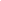 1). Topic:      Research Question2).Citation (MLA): Use the appropriate formula found on OWL Purdue’s website. Or if using a Subscription Service (GALE): Copy the “Source Citation” AS IT APPEARS at the bottom of your article. Do not copy the URL (make sure to format correctly; hanging indent).3).Use the “Cornell Note” style graphic organizer to record both your research questions and the answers to your research questions. Your answers should include paraphrasing and direct quotes (aka concrete details) from your resource along with parenthetical citations. Below your answers, provide commentary (CM) explaining the answers’ relationship to your research topic.3).Reflective Summary: Review your notes. What did you learn? What do you still want to know? What information gaps or holes need to be filled? Respond thoughtfully to these questions below.Research QuestionsAnswers to your questions (NOTES) and CM